2018 – Год охраны труда в Профсоюзе2018 год объявлен Годом охраны труда в Профсоюзе. В связи с этим был намечен ряд мероприятий с целью активизации работы первичных профсоюзных организаций по контролю за созданием здоровых и безопасных условий труда в образовательных организациях, распространение лучшего опыта работы выборных профсоюзных органов первичных организаций Профсоюза по охране труда.Одним из таких мероприятий стал  областной конкурс «Лучшая первичная профсоюзная организация по проведению «Года охраны труда в Профсоюзе».  Ферзиковский  район в нем представляла первичная профсоюзная организация МОУ «Октябрьская средняя общеобразовательная школа» (председатель ППО Семенова Ирина Ивановна).Конкурсные испытания проходили в 2 этапа: заочный и очный. На заочный этап необходимо было представить описание практики работы по охране труда за последние 3 года и фотоматериалы о деятельности первичной профсоюзной организации, в том числе по охране труда.  Очный этап включал в себя презентацию «Охрана и труд рядом идут!», которую участники конкурса должны были защищать непосредственно перед членами жюри.Это мероприятие состоялось 5 декабря в Калужском обкоме Профсоюза работников образования. Всего на конкурс было представлено 15 работ. Итоги подводились по двум группам: среди городских и сельских образовательных учреждений. В результате профсоюзная организация Октябрьской школы заняла почетное второе место в своей группе и награждена Дипломом и денежной премией. Поздравляем!Данный конкурс способствовал повышению профессионализма профсоюзных кадров по вопросам защиты прав членов Профсоюза на работу в безопасных условиях труда, а также обозначил вклад профсоюзных организаций в развитие системы охраны труда в образовательных учреждениях области. 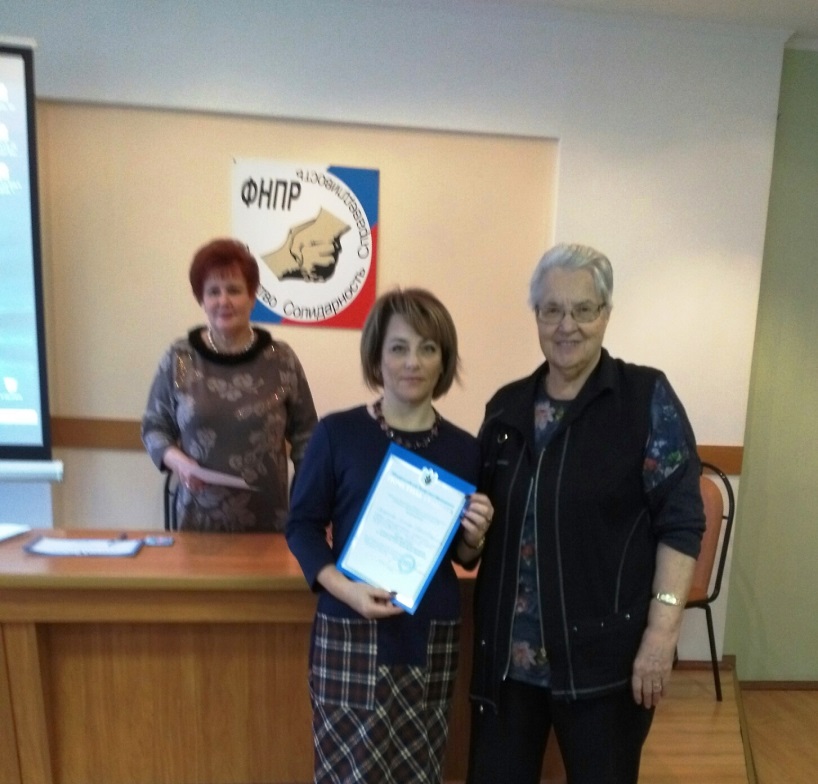 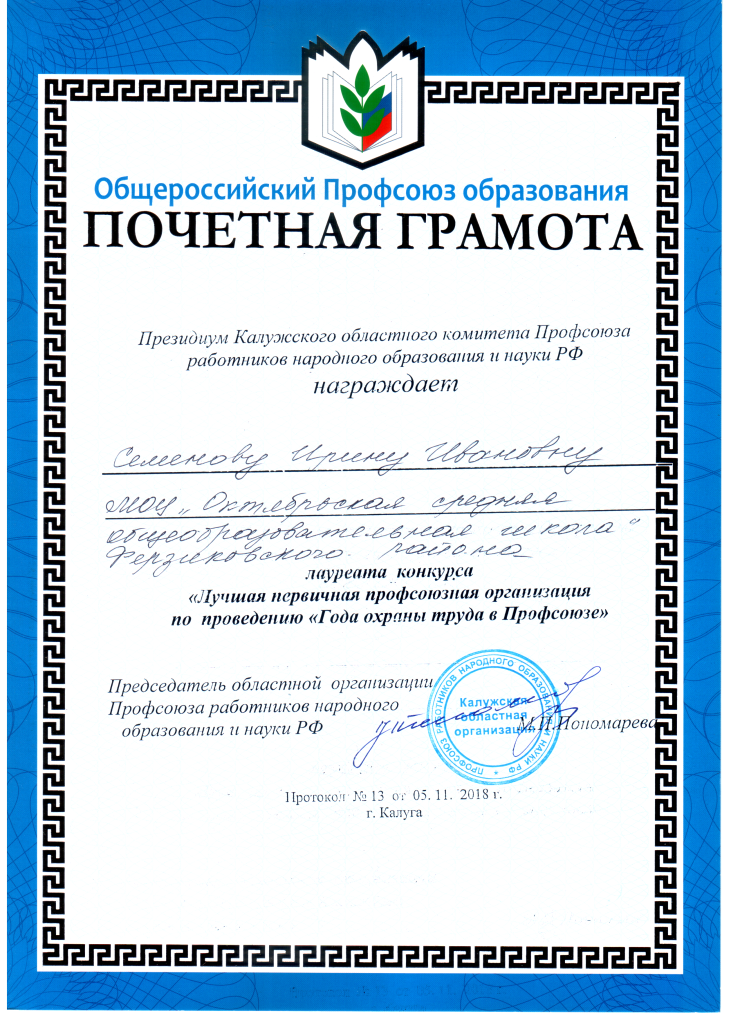 